IK 312Жим ногами(инструкция по сборке) 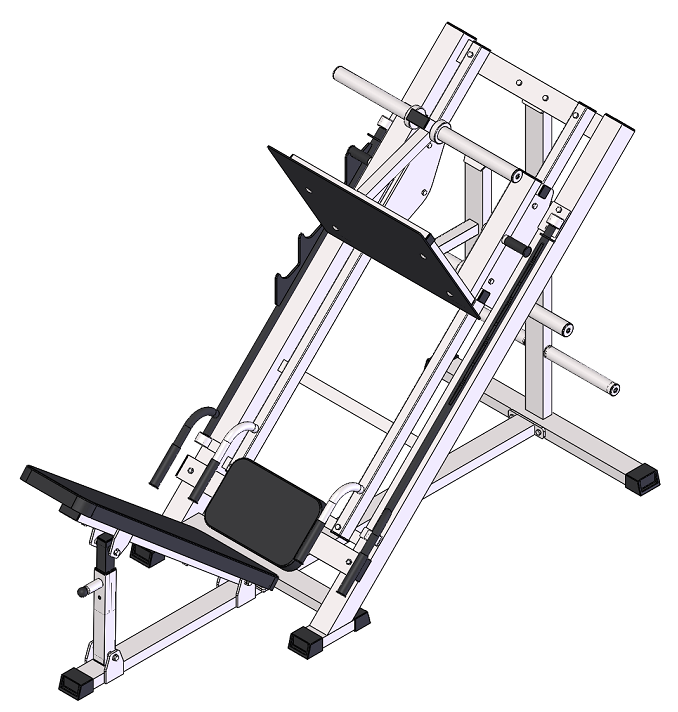 Комплект поставкиСкрутите опорную раму (2) и упорную раму (5) с помощью крепежного комплекта: болт М10х100 (10), гайка М10 (11), шайба D10 (12). (Рис.1) Прикрутите наклонную раму (1) к опорной раме (2) с помощью крепежного комплекта: болт М10х30 (7), гайка М10 (11), шайба D10 (12); к упорной раме (5) с помощью крепежного комплекта: болт М10х60 (8), гайка М10 (11), шайба D10 (12). (Рис.1)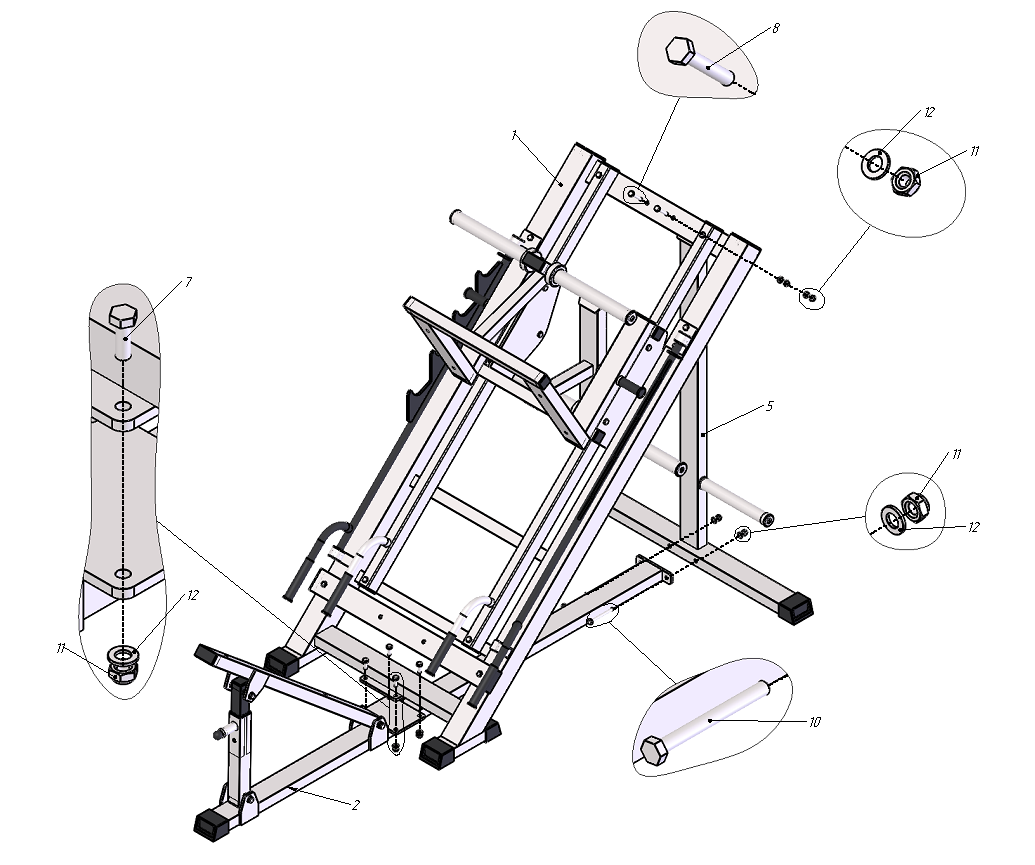 Рис.1Прикрутите малое сиденье (4) к наклонной раме с помощью крепежного комплекта: болт М10х60 (8), шайба D10 (12).(Рис.2) Прикрутите сиденье (3) к опорной раме с помощью крепежного комплекта: болт М10х60 (8), шайба D10 (12). (Рис.2) Прикрутите упорный лист (6) к наклонной раме с помощью крепежного комплекта: болт М10х60 с квадратным подголовком (9), гайка М10 (11), шайба D10 (12).(Рис.2)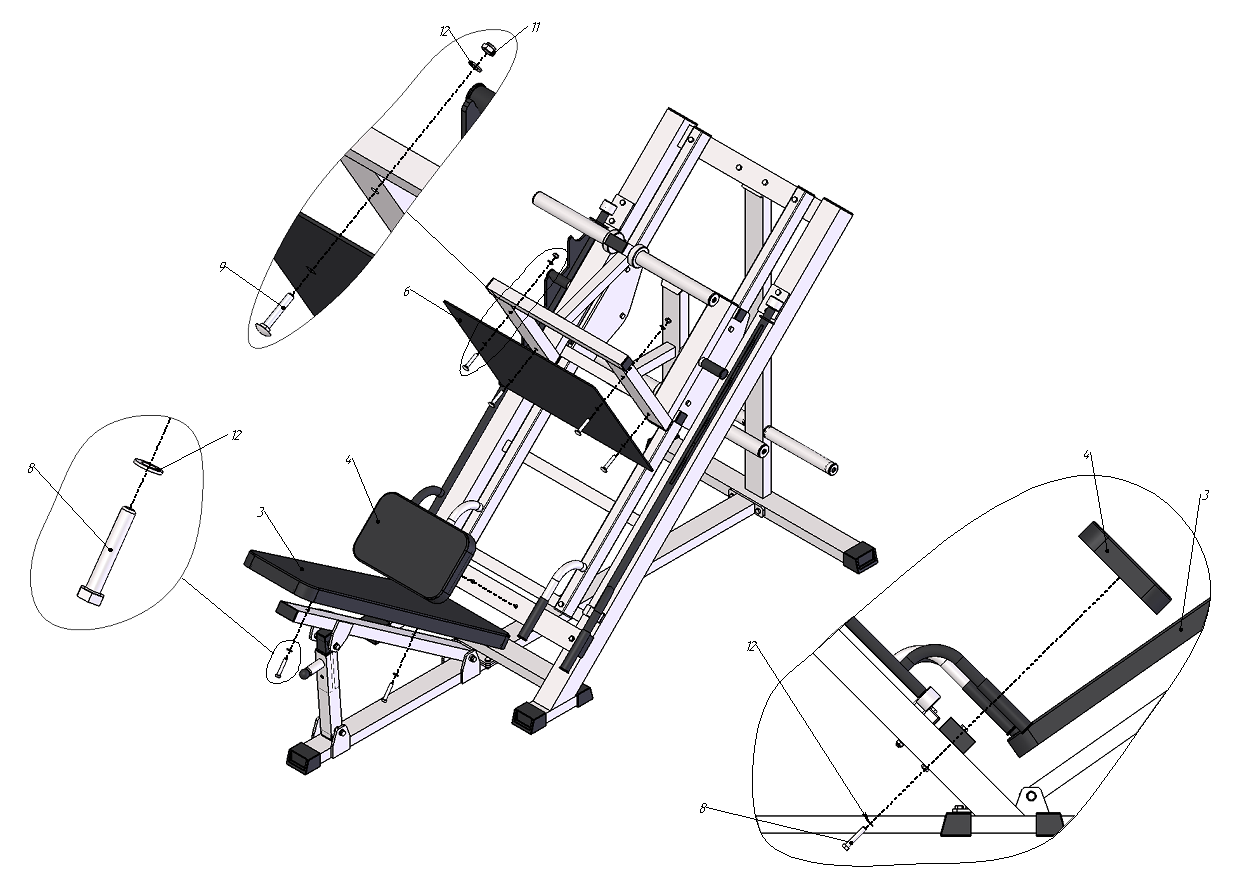 Рис.2Рама наклонная1 шт.Рама опорная1 шт.Сиденье 1 шт.Сиденье малое1 шт.Упорная рама1 шт.Лист упорный1 шт.Болт М10х304 шт.Болт М10х60 6 шт.Болт М10х60 с квадратным подголовником4 шт.Болт М10х1002 шт.Гайка М1012 шт.Шайба D1016 шт.